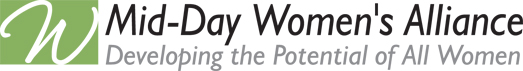 Legislative ResourcesThe following websites are valuable sources of legislative information pertaining to the MDWA Legislative Platform:National Women’s Law Center:  www.nwlc.orgWI Alliance for Women’s Health:  www.wiawh.org
National Network to End Domestic Violence:  http://www.nnedv.org/policy/issues/vawa.html
Enterprising and Professional Women:  www.epw-usa.org
Health Care Insurance Marketplace:  www.healthcare.govContact Elected OfficialsExcellent website for WI legislature:  www.legis.wisconsin.govLegislative Information Hotline 800-562-6000 8-5 weekdays 9-1 SaturdayGeneric phone for WI State Assembly Representatives: 888-534-00## (with the ## being the district number)Assemblywoman Penny Bernard Schaber (District 57):
608-266-3070
Room 126 North, State Capitol Building
P.O. Box 8952, Madison 53708
Rep.BernardSchaber@legis.wisconsin.govAssemblyman David Murphy (District 56):
608-266-7500
Room 304 North, State Capitol
P.O. Box 8953, Madison 53708
Rep.Murphy@legis.wisconsin.gov
Assemblyman Dean Kaufert (District 55):
608-266-5719
Room 15 North, State Capitol
P.O. Box 8952, Madison 53708
Rep.Kaufert@legis.wisconsin.gov
Assemblyman Al Ott (District 3):
608-266-5831
Room 323 North, State Capitol
P.O. Box 8953, Madison 53708
Rep.Ott@legis.wisconsin.gov
Assemblyman Jim Steineke (District 5):
608-266-2418
Room 204 North, State Capitol
P.O. Box 8953 Madison 53708
Rep.Steineke@legis.wisconsin.govSenator Mike Ellis (District 19):
608-266-0718
Room 220 South, State Capitol
P.O. Box 7882 Madison 53707
Sen.Ellis@legis.wisconsin.govSenator Frank Lasee (District 1):
608-266-3512
Room 104 South, State Capitol
P.O. Box 7882 Madison 53707
Sen.Lasee@legis.wisconsin.govGovernor Scott Walker:
608-266-1212
115 East State Capitol Building
P.O. Box 7863 Madison 53707
governor@wisconsin.govCongressman Rep. Reid Ribble (8th Congressional District):
202-225-5665
1513 Longsworth HOB
Washington, D.C. 20515
www.ribble.house.gov
Congressman Tom Petri (6th Congressional District):
202-225-2476
2462 Rayburn House Office Bldg.
Washington, D.C. 20515
http://petri.house.gov/Senator Tammy Baldwin:
202- 224-5653
1 Russell Courtyard
Washington, D.C. 20510
www.baldwin.senate.gov/contact.cfmSenator Ron Johnson:
202-224-5323 386
Russell Senate Office Building
Washington, D.C. 20510
www.ronjohnson.senate.gov/public/index.cfm/contactLocal Contact Info:
920-230-72500
219 Washington Ave., Suite 100
Oshkosh, WI   54901